РЕСПУБЛИКА КАРЕЛИЯЗАКОНО БЕСПЛАТНОЙ ЮРИДИЧЕСКОЙ ПОМОЩИ В РЕСПУБЛИКЕ КАРЕЛИЯИ ВНЕСЕНИИ ИЗМЕНЕНИЙ В ОТДЕЛЬНЫЕ ЗАКОНОДАТЕЛЬНЫЕ АКТЫРЕСПУБЛИКИ КАРЕЛИЯПринятЗаконодательным СобраниемРеспублики Карелия20 декабря 2012 годаСтатья 1. Предмет регулирования настоящего ЗаконаНастоящий Закон в соответствии с Федеральным законом от 21 ноября 2011 года N 324-ФЗ "О бесплатной юридической помощи в Российской Федерации" (далее - Федеральный закон "О бесплатной юридической помощи в Российской Федерации") регулирует отношения, связанные с оказанием бесплатной квалифицированной юридической помощи в Республике Карелия (далее - бесплатная юридическая помощь), и устанавливает дополнительные гарантии реализации права граждан на получение бесплатной юридической помощи в Республике Карелия, а также в соответствии с Федеральным законом от 31 мая 2002 года N 63-ФЗ "Об адвокатской деятельности и адвокатуре в Российской Федерации" регулирует вопросы, связанные с материально-техническим и финансовым обеспечением оказания адвокатами юридической помощи в труднодоступных и малонаселенных местностях.Статья 2. Полномочия Законодательного Собрания Республики Карелия в области обеспечения граждан бесплатной юридической помощьюК полномочиям Законодательного Собрания Республики Карелия в области обеспечения граждан бесплатной юридической помощью относятся:1) принятие законов Республики Карелия, устанавливающих дополнительные гарантии реализации права граждан на получение бесплатной юридической помощи в Республике Карелия, в том числе расширение перечня категорий граждан, имеющих право на ее получение, и перечня случаев оказания бесплатной юридической помощи;2) иные полномочия, предусмотренные законодательством Российской Федерации и законодательством Республики Карелия в области обеспечения граждан бесплатной юридической помощью.(в ред. Закона РК от 08.11.2022 N 2762-ЗРК)Статья 3. Полномочия Правительства Республики Карелия в области обеспечения граждан бесплатной юридической помощью в Республике КарелияК полномочиям Правительства Республики Карелия в области обеспечения граждан бесплатной юридической помощью относятся:1) реализация государственной политики в области обеспечения граждан бесплатной юридической помощью в Республике Карелия;2) определение исполнительного органа Республики Карелия, уполномоченного в области обеспечения граждан бесплатной юридической помощью (далее - уполномоченный орган), и его компетенции, определение исполнительных органов Республики Карелия, подведомственных им учреждений, входящих в государственную систему бесплатной юридической помощи в Республике Карелия, и установление их компетенции;(в ред. Закона РК от 08.11.2022 N 2762-ЗРК)3) учреждение и обеспечение деятельности государственного юридического бюро;4) определение порядка деятельности государственного юридического бюро в соответствии с законодательством Российской Федерации и настоящим Законом;(в ред. Закона РК от 08.11.2022 N 2762-ЗРК)5) определение с учетом требований, установленных настоящим Законом, размера и порядка оплаты труда адвокатов, оказывающих гражданам бесплатную юридическую помощь в рамках государственной системы бесплатной юридической помощи в Республике Карелия, и компенсации их расходов на оказание такой помощи;(п. 5 в ред. Закона РК от 07.10.2013 N 1729-ЗРК)6) определение порядка направления Адвокатской палатой Республики Карелия в уполномоченный орган ежегодного доклада и сводного отчета об оказании адвокатами бесплатной юридической помощи в рамках государственной системы бесплатной юридической помощи в Республике Карелия;7) определение порядка, условий и размера компенсации расходов адвокатам, оказывающим юридическую помощь в труднодоступных и малонаселенных местностях Республики Карелия;8) определение перечня документов, необходимых для получения гражданами, относящимися к категориям, установленным частью 2 статьи 5 настоящего Закона, бесплатной юридической помощи;9) определение порядка оказания бесплатной юридической помощи в экстренных случаях гражданам, оказавшимся в трудной жизненной ситуации;10) участие в правовом информировании и правовом просвещении населения Республики Карелия;11) оказание в пределах своих полномочий содействия развитию негосударственной системы бесплатной юридической помощи и обеспечение ее поддержки;12) иные полномочия, предусмотренные законодательством Российской Федерации и настоящим Законом.(в ред. Закона РК от 08.11.2022 N 2762-ЗРК)Статья 4. Участники государственной системы бесплатной юридической помощи в Республике Карелия1. В соответствии со статьей 15 Федерального закона "О бесплатной юридической помощи в Российской Федерации" участниками государственной системы бесплатной юридической помощи в Республике Карелия являются:1) федеральные органы исполнительной власти и подведомственные им учреждения;2) исполнительные органы Республики Карелия и подведомственные им учреждения;(в ред. Закона РК от 08.11.2022 N 2762-ЗРК)3) орган управления Территориального фонда обязательного медицинского страхования Республики Карелия;4) государственное юридическое бюро;5) адвокаты;6) нотариусы.2. Государственное юридическое бюро создается Правительством Республики Карелия в форме государственного казенного учреждения Республики Карелия.3. Государственное юридическое бюро оказывает гражданам, имеющим право на бесплатную юридическую помощь в рамках государственной системы бесплатной юридической помощи, такую помощь в виде правового консультирования в устной и письменной форме, составления заявлений, жалоб, ходатайств и других документов правового характера, представления интересов граждан в судах, государственных и муниципальных органах, организациях в случаях и в порядке, которые установлены Федеральным законом "О бесплатной юридической помощи в Российской Федерации".Перечень муниципальных образований, на территории которых бесплатная юридическая помощь оказывается государственным юридическим бюро, утверждается уполномоченным органом.4. Организация участия адвокатов в деятельности государственной системы бесплатной юридической помощи осуществляется Адвокатской палатой Республики Карелия в соответствии с Федеральным законом от 31 мая 2002 года N 63-ФЗ "Об адвокатской деятельности и адвокатуре в Российской Федерации" и Федеральным законом "О бесплатной юридической помощи в Российской Федерации".5. Организация участия федеральных органов исполнительной власти и подведомственных им учреждений, исполнительных органов Республики Карелия и подведомственных им учреждений, органа управления Территориального фонда обязательного медицинского страхования Республики Карелия, нотариусов в деятельности государственной системы бесплатной юридической помощи осуществляется в соответствии с Федеральным законом "О бесплатной юридической помощи в Российской Федерации".(в ред. Закона РК от 08.11.2022 N 2762-ЗРК)Статья 5. Категории граждан, имеющих право на получение бесплатной юридической помощи на территории Республики Карелия1. В соответствии со статьей 20 Федерального закона "О бесплатной юридической помощи в Российской Федерации" право на получение всех видов бесплатной юридической помощи, предусмотренных статьей 6 Федерального закона "О бесплатной юридической помощи в Российской Федерации", в рамках государственной системы бесплатной юридической помощи имеют следующие категории граждан:1) граждане, среднедушевой доход семей которых ниже величины прожиточного минимума, установленного в Республике Карелия в соответствии с законодательством Российской Федерации, либо одиноко проживающие граждане, доходы которых ниже величины прожиточного минимума (далее - малоимущие граждане);2) инвалиды I и II группы;3) ветераны Великой Отечественной войны, Герои Российской Федерации, Герои Советского Союза, Герои Социалистического Труда, Герои Труда Российской Федерации;(в ред. Закона РК от 30.09.2014 N 1832-ЗРК)4) дети-инвалиды, дети-сироты, дети, оставшиеся без попечения родителей, лица из числа детей-сирот и детей, оставшихся без попечения родителей, а также их законные представители и представители, если они обращаются за оказанием бесплатной юридической помощи по вопросам, связанным с обеспечением и защитой прав и законных интересов таких детей;(в ред. Закона РК от 30.09.2014 N 1832-ЗРК)4.1) лица, желающие принять на воспитание в свою семью ребенка, оставшегося без попечения родителей, если они обращаются за оказанием бесплатной юридической помощи по вопросам, связанных с устройством ребенка на воспитание в семью;(п. 4.1 введен Законом РК от 30.09.2014 N 1832-ЗРК)4.2) усыновители, если они обращаются за оказанием бесплатной юридической помощи по вопросам, связанным с обеспечением и защитой прав и законных интересов усыновленных детей;(п. 4.2 введен Законом РК от 30.09.2014 N 1832-ЗРК)5) граждане пожилого возраста и инвалиды, проживающие в организациях социального обслуживания, предоставляющих социальные услуги в стационарной форме;(п. 5 в ред. Закона РК от 05.05.2016 N 2013-ЗРК)6) несовершеннолетние, содержащиеся в учреждениях системы профилактики безнадзорности и правонарушений несовершеннолетних, и несовершеннолетние, отбывающие наказание в местах лишения свободы, а также их законные представители и представители, если они обращаются за оказанием бесплатной юридической помощи по вопросам, связанным с обеспечением и защитой прав и законных интересов таких несовершеннолетних (за исключением вопросов, связанных с оказанием юридической помощи в уголовном судопроизводстве);7) граждане, имеющие право на бесплатную юридическую помощь в соответствии с Законом Российской Федерации от 2 июля 1992 года N 3185-1 "О психиатрической помощи и гарантиях прав граждан при ее оказании";8) граждане, признанные судом недееспособными, а также их законные представители, если они обращаются за оказанием бесплатной юридической помощи по вопросам, связанным с обеспечением и защитой прав и законных интересов таких граждан;8.1) граждане, пострадавшие в результате чрезвычайной ситуации:а) супруг (супруга), состоявший (состоявшая) в зарегистрированном браке с погибшим (умершим) на день гибели (смерти) в результате чрезвычайной ситуации;б) дети погибшего (умершего) в результате чрезвычайной ситуации;в) родители погибшего (умершего) в результате чрезвычайной ситуации;г) лица, находившиеся на полном содержании погибшего (умершего) в результате чрезвычайной ситуации или получавшие от него помощь, которая была для них постоянным и основным источником средств к существованию, а также иные лица, признанные иждивенцами в порядке, установленном законодательством Российской Федерации;д) граждане, здоровью которых причинен вред в результате чрезвычайной ситуации;е) граждане, лишившиеся жилого помещения либо утратившие полностью или частично иное имущество либо документы в результате чрезвычайной ситуации;(п. 8.1 введен Законом РК от 30.09.2014 N 1832-ЗРК)9) граждане, которым право на получение бесплатной юридической помощи в рамках государственной системы бесплатной юридической помощи предоставлено в соответствии с иными федеральными законами и законами Республики Карелия.2. В целях реализации дополнительных гарантий отдельным категориям граждан бесплатная юридическая помощь на территории Республики Карелия оказывается также следующим категориям граждан:1) беременным женщинам и женщинам, имеющим детей в возрасте до трех лет, - по вопросам, связанным с восстановлением на работе, отказом в приеме на работу, взысканием заработной платы, алиментов, установлением отцовства, назначением и выплатой пособий;2) неработающим пенсионерам, получающим пенсию по старости;3) родителям, имеющим трех и более несовершеннолетних детей, - по вопросам, связанным с обеспечением и защитой прав и законных интересов таких несовершеннолетних;4) неработающим гражданам, являющимся инвалидами III группы;5) лицам из числа детей-сирот и детей, оставшихся без попечения родителей (лицам в возрасте от 18 до 23 лет, у которых в возрасте до 18 лет умерли оба или единственный родитель, а также оставшиеся без попечения обоих или единственного из родителей);5.1) лицам, которые относились к категории детей-сирот и детей, оставшихся без попечения родителей, лицам из числа детей-сирот и детей, оставшихся без попечения родителей, достигшим возраста 23 лет, - по вопросу защиты жилищных прав, до фактического обеспечения их жилыми помещениями;(п. 5.1 введен Законом РК от 27.04.2022 N 2696-ЗРК)6) гражданам Российской Федерации, Украины, Донецкой Народной Республики, Луганской Народной Республики и лицам без гражданства, постоянно проживающим на территориях Украины, Донецкой Народной Республики, Луганской Народной Республики, вынужденно покинувшим территории Украины, Донецкой Народной Республики, Луганской Народной Республики и прибывшим на территорию Республики Карелия в экстренном массовом порядке;(п. 6 в ред. Закона РК от 27.04.2022 N 2696-ЗРК)6.1) гражданам Российской Федерации, проживающим на территории Республики Карелия, из числа военнослужащих, добровольцев, принимающих (принимавших) участие с 24 февраля 2022 года в специальной военной операции, проводимой на территориях Украины, Донецкой Народной Республики, Луганской Народной Республики, Запорожской области и Херсонской области, а также из числа призванных на военную службу по частичной мобилизации в Вооруженные Силы Российской Федерации в соответствии с Указом Президента Российской Федерации от 21 сентября 2022 года N 647 "Об объявлении частичной мобилизации в Российской Федерации" и членам их семей (супругам, родителям и детям (усыновителям и усыновленным);(п. 6.1 введен Законом РК от 06.02.2023 N 2808-ЗРК)7) лицам, освобожденным из мест лишения свободы, - в течение шести месяцев после даты их освобождения;(п. 7 введен Законом РК от 14.12.2018 N 2320-ЗРК)8) гражданам, пострадавшим вследствие катастрофы на Чернобыльской АЭС;(п. 8 введен Законом РК от 14.12.2018 N 2320-ЗРК)9) гражданам, подвергшимся радиационному воздействию вследствие ядерных испытаний на Семипалатинском полигоне.(п. 10 введен Законом РК от 14.12.2018 N 2320-ЗРК)Статья 6. Случаи оказания гражданам бесплатной юридической помощи1. В соответствии с частью 2 статьи 20 Федерального закона "О бесплатной юридической помощи в Российской Федерации" государственное юридическое бюро и адвокаты, являющиеся участниками государственной системы бесплатной юридической помощи, осуществляют правовое консультирование в устной и письменной форме граждан, имеющих право на получение бесплатной юридической помощи в рамках государственной системы бесплатной юридической помощи, и составляют для них заявления, жалобы, ходатайства и другие документы правового характера в следующих случаях:1) заключение, изменение, расторжение, признание недействительными сделок с недвижимым имуществом, государственная регистрация прав на недвижимое имущество и сделок с ним (в случае, если квартира, жилой дом или их части являются единственным жилым помещением гражданина и его семьи);2) признание права на жилое помещение, предоставление жилого помещения по договору социального найма, договору найма специализированного жилого помещения, предназначенного для проживания детей-сирот и детей, оставшихся без попечения родителей, лиц из числа детей-сирот и детей, оставшихся без попечения родителей, расторжение и прекращение договора социального найма жилого помещения, выселение из жилого помещения (в случае если квартира, жилой дом или их части являются единственным жилым помещением гражданина и его семьи), расторжение и прекращение договора найма специализированного жилого помещения, предназначенного для проживания детей-сирот и детей, оставшихся без попечения родителей, лиц из числа детей-сирот и детей, оставшихся без попечения родителей, выселение из указанного помещения;(п. 2 в ред. Закона РК от 30.09.2014 N 1832-ЗРК)3) признание и сохранение права собственности на земельный участок, права постоянного (бессрочного) пользования, а также права пожизненного наследуемого владения земельным участком (в случае, если на спорном земельном участке или его части находятся жилой дом или его часть, являющиеся единственным жилым помещением гражданина и его семьи);4) защита прав потребителей (в части предоставления коммунальных услуг);5) отказ работодателя в заключении трудового договора, нарушающий гарантии, установленные Трудовым кодексом Российской Федерации, восстановление на работе, взыскание заработка, в том числе за время вынужденного прогула, компенсации морального вреда, причиненного неправомерными действиями (бездействием) работодателя;6) признание гражданина безработным и установление пособия по безработице;7) возмещение вреда, причиненного смертью кормильца, увечьем или иным повреждением здоровья, связанным с трудовой деятельностью или с чрезвычайной ситуацией;(в ред. Закона РК от 30.09.2014 N 1832-ЗРК)8) предоставление мер социальной поддержки, оказание малоимущим гражданам государственной социальной помощи, предоставление субсидий на оплату жилого помещения и коммунальных услуг;9) назначение, перерасчет и взыскание страховых пенсий по старости, пенсий по инвалидности и по случаю потери кормильца, пособий по временной нетрудоспособности, беременности и родам, безработице, в связи с трудовым увечьем или профессиональным заболеванием, единовременного пособия при рождении ребенка, ежемесячного пособия по уходу за ребенком, социального пособия на погребение;(в ред. Закона РК от 27.10.2014 N 1839-ЗРК)10) установление и оспаривание отцовства (материнства), взыскание алиментов;10.1) установление усыновления, опеки или попечительства над детьми-сиротами и детьми, оставшимися без попечения родителей, заключение договора об осуществлении опеки или попечительства над такими детьми;(п. 10.1 введен Законом РК от 30.09.2014 N 1832-ЗРК)10.2) защита прав и законных интересов детей-сирот и детей, оставшихся без попечения родителей, лиц из числа детей-сирот и детей, оставшихся без попечения родителей;(п. 10.2 введен Законом РК от 30.09.2014 N 1832-ЗРК)11) реабилитация граждан, пострадавших от политических репрессий;12) ограничение дееспособности;13) обжалование нарушений прав и свобод граждан при оказании психиатрической помощи;14) медико-социальная экспертиза и реабилитация инвалидов;15) обжалование во внесудебном порядке актов органов государственной власти, органов местного самоуправления и должностных лиц;16) восстановление имущественных прав, личных неимущественных прав, нарушенных в результате чрезвычайной ситуации, возмещение ущерба, причиненного вследствие чрезвычайной ситуации.(п. 16 введен Законом РК от 30.09.2014 N 1832-ЗРК)1.1. В целях реализации дополнительных гарантий отдельным категориям граждан государственное юридическое бюро и адвокаты, являющиеся участниками государственной системы бесплатной юридической помощи в Республике Карелия, кроме случаев, указанных в части 1 настоящей статьи, оказывают гражданам, имеющим право на получение бесплатной юридической помощи в рамках государственной системы бесплатной юридической помощи, правовое консультирование в устной и письменной форме, составляют для них заявления, жалобы, ходатайства и другие документы правового характера в следующих случаях:1) определение места жительства детей, порядка общения с детьми;2) восстановление срока для принятия наследства;3) жестокое обращение (насилие) в семье;(часть 1.1 введена Законом РК от 30.09.2014 N 1832-ЗРК)4) возмещение ущерба, причиненного вследствие пожара, затопления (залива) жилого помещения, взрыва бытового газа.(п. 4 введен Законом РК от 14.12.2018 N 2320-ЗРК)2. В соответствии с частью 3 статьи 20 Федерального закона "О бесплатной юридической помощи в Российской Федерации" государственное юридическое бюро и адвокаты, являющиеся участниками государственной системы бесплатной юридической помощи, представляют в судах, государственных и муниципальных органах, организациях интересы граждан, имеющих право на получение бесплатной юридической помощи в рамках государственной системы бесплатной юридической помощи, если они являются:1) истцами и ответчиками при рассмотрении судами дел о:а) расторжении, признании недействительными сделок с недвижимым имуществом, о государственной регистрации прав на недвижимое имущество и сделок с ним и об отказе в государственной регистрации таких прав (в случае, если квартира, жилой дом или их части являются единственным жилым помещением гражданина и его семьи);б) признании права на жилое помещение, предоставлении жилого помещения по договору социального найма, договору найма специализированного жилого помещения, предназначенного для проживания детей-сирот и детей, оставшихся без попечения родителей, в том числе принятых на воспитание в семьи, лиц из числа детей-сирот и детей, оставшихся без попечения родителей, расторжении и прекращении договора социального найма жилого помещения, выселении из жилого помещения (в случае если квартира, жилой дом или их части являются единственным жилым помещением гражданина и его семьи), расторжение и прекращение договора найма специализированного жилого помещения, предназначенного для проживания детей-сирот и детей, оставшихся без попечения родителей, лиц из числа детей-сирот и детей, оставшихся без попечения родителей, выселение из указанного жилого помещения;(пп. "б" в ред. Закона РК от 30.09.2014 N 1832-ЗРК)в) признании и сохранении права собственности на земельный участок, права постоянного бессрочного пользования, а также пожизненного наследуемого владения земельным участком (в случае, если на спорном земельном участке или его части находятся жилой дом или его часть, являющиеся единственным жилым помещением гражданина и его семьи);2) истцами (заявителями) при рассмотрении судами дел:а) о взыскании алиментов;б) о возмещении вреда, причиненного смертью кормильца, увечьем или иным повреждением здоровья, связанным с трудовой деятельностью или с чрезвычайной ситуацией;в) об установлении усыновления, опеки или попечительства в отношении детей-сирот и детей, оставшихся без попечения родителей, о заключении договора об осуществлении опеки или попечительства над такими детьми;г) об обеспечении мер государственной поддержки детям-инвалидам, детям-сиротам, детям, оставшимся без попечения родителей, лицам из числа детей-сирот и детей, оставшихся без попечения родителей;(п. 2 в ред. Закона РК от 30.09.2014 N 1832-ЗРК)3) гражданами, в отношении которых судом рассматривается заявление о признании их недееспособными;4) гражданами, пострадавшими от политических репрессий, - по вопросам, связанным с реабилитацией;5) гражданами, в отношении которых судами рассматриваются дела о принудительной госпитализации в психиатрический стационар или продлении срока принудительной госпитализации в психиатрическом стационаре;6) гражданами, пострадавшими от чрезвычайной ситуации, - по вопросам, связанным с восстановлением имущественных прав, личных неимущественных прав, нарушенных в результате чрезвычайной ситуации, возмещением ущерба, причиненного вследствие чрезвычайной ситуации.(п. 6 введен Законом РК от 30.09.2014 N 1832-ЗРК)2.1. В целях реализации дополнительных гарантий отдельным категориям граждан государственное юридическое бюро и адвокаты, являющиеся участниками государственной системы бесплатной юридической помощи в Республике Карелия, кроме случаев, указанных в части 2 настоящей статьи, представляют в судах, государственных и муниципальных органах, организациях интересы граждан, имеющих право на получение бесплатной юридической помощи в рамках государственной системы бесплатной юридической помощи, если они являются истцами (заявителями) при рассмотрении судами дел:1) об определении места жительства детей, порядка общения с детьми, установлении и оспаривании отцовства (материнства), о восстановлении в родительских правах, об отмене ограничения родительских прав;2) о возмещении вреда, причиненного несовершеннолетнему, в отношении которого совершены действия с применением насилия или с угрозой его применения (за исключением вопросов, связанных с оказанием юридической помощи в уголовном судопроизводстве);3) об оспаривании отказа работодателя, нарушающего гарантии, установленные Трудовым кодексом Российской Федерации, в заключении трудового договора, о восстановлении на работе, взыскании заработка, в том числе за время вынужденного прогула, компенсации морального вреда, причиненного неправомерными действиями (бездействием) работодателя.(часть 2.1 введена Законом РК от 14.12.2018 N 2320-ЗРК)3. Участники государственной системы бесплатной юридической помощи в Республике Карелия оказывают бесплатную юридическую помощь гражданам в подготовке сообщений о фактах коррупции, а также случаях нарушения законных прав и интересов граждан в связи с такими сообщениями.(часть 3 введена Законом РК от 07.10.2013 N 1729-ЗРК)Статья 7. Оказание бесплатной юридической помощи в рамках государственной системы бесплатной юридической помощи1. В соответствии с частью 1 статьи 21 Федерального закона "О бесплатной юридической помощи в Российской Федерации" в случаях, предусмотренных частью 1 статьи 6 настоящего Закона, бесплатная юридическая помощь в рамках государственной системы бесплатной юридической помощи оказывается гражданину, обратившемуся за такой помощью:1) по вопросу, имеющему правовой характер;2) по вопросу, который не получил ранее разрешения вступившим в законную силу судебным постановлением, принятым по спору между теми же сторонами, о том же предмете и по тем же основаниям:а) решением (приговором) суда;б) определением суда о прекращении производства по делу в связи с принятием отказа истца от иска;в) определением суда о прекращении производства по делу в связи с утверждением мирового соглашения;3) по вопросу, по которому не имеется принятое по спору между теми же сторонами, о том же предмете и по тем же основаниям решение третейского суда, ставшее обязательным для сторон, за исключением случаев, если суд отказал в выдаче исполнительного листа на принудительное исполнение решения третейского суда.2. Для получения бесплатной юридической помощи гражданин вместе с заявлением об оказании бесплатной юридической помощи представляет в государственное юридическое бюро или адвокату паспорт или иной документ, удостоверяющий личность, а также документы, подтверждающие отнесение его к категориям граждан, предусмотренным статьей 5 настоящего Закона. Перечень документов, необходимых для получения гражданами бесплатной юридической помощи, утверждается Правительством Республики Карелия на основании законодательства Российской Федерации и законодательства Республики Карелия.(в ред. Закона РК от 08.11.2022 N 2762-ЗРК)3. Заявления о предоставлении бесплатной юридической помощи несовершеннолетним, содержащимся в учреждениях системы профилактики безнадзорности и правонарушений несовершеннолетних, могут поступать от самих несовершеннолетних, законных представителей несовершеннолетних, руководителей указанных учреждений, органов опеки и попечительства, а также комиссий по делам несовершеннолетних и защите их прав.4. Бесплатная юридическая помощь оказывается гражданину непосредственно после представления им в государственное юридическое бюро или адвокату документов, предусмотренных частью 2 настоящей статьи. В случае отсутствия такой возможности, гражданин извещается о времени приема в течение трех дней с момента представления документов.5. В соответствии с частью 2 статьи 21 Федерального закона "О бесплатной юридической помощи в Российской Федерации" бесплатная юридическая помощь в рамках государственной системы бесплатной юридической помощи не оказывается в случаях, если гражданин:1) обратился за бесплатной юридической помощью по вопросу, не имеющему правового характера;2) просит составить заявление, жалобу, ходатайство или другой документ правового характера и (или) представлять его интересы в суде, государственном или муниципальном органе, организации при отсутствии правовых оснований для предъявления соответствующих требований;3) просит составить заявление в суд и (или) представлять его интересы в суде, государственном или муниципальном органе, организации при наличии установленных законодательством Российской Федерации препятствий к обращению в суд, государственный или муниципальный орган, организацию.6. В случае если в заявлении гражданина об оказании бесплатной юридической помощи, имеющего право на получение бесплатной юридической помощи в рамках государственной системы бесплатной юридической помощи, содержится вопрос, по которому ему была оказана бесплатная юридическая помощь по существу в связи с ранее поданным заявлением, и при этом в заявлении не приводятся новые доводы или обстоятельства, государственное юридическое бюро вправе принять решение о безосновательности очередного заявления.7. Если государственное юридическое бюро или адвокат принимают решение о невозможности оказания бесплатной юридической помощи гражданину, имеющему право на получение такой помощи в рамках государственной системы бесплатной юридической помощи, либо государственное юридическое бюро принимает решение о безосновательности заявления такого гражданина, ему в течение трех дней выдается мотивированное заключение (далее - заключение).Гражданин, не согласный с заключением, вправе направить заключение для рассмотрения в уполномоченный орган.Срок рассмотрения уполномоченным органом заключения составляет 10 дней со дня его регистрации.Если в результате рассмотрения заключения уполномоченным органом будет установлено, что гражданину отказано в оказании бесплатной юридической помощи по основаниям, не предусмотренным частями 5, 6 настоящей статьи, уполномоченный орган в течение десяти дней направляет в государственное юридическое бюро или адвокату предложение об устранении нарушений, о чем в письменной форме уведомляет гражданина.Жалоба на действия (бездействие) адвоката подается и рассматривается в порядке, установленном Федеральным законом от 31 мая 2002 года N 63-ФЗ "Об адвокатской деятельности и адвокатуре в Российской Федерации".8. В соответствии с частью 4 статьи 21 Федерального закона "О бесплатной юридической помощи в Российской Федерации" государственное юридическое бюро и адвокаты, являющиеся участниками государственной системы бесплатной юридической помощи, не оказывают бесплатную юридическую помощь гражданину, если прокурор в соответствии с федеральным законом обратился в суд с заявлением в защиту прав, свобод и законных интересов этого гражданина.Статья 8. Взаимодействие участников государственной системы бесплатной юридической помощи в Республике Карелия1. В случае обращения гражданина в исполнительные органы Республики Карелия, подведомственные им учреждения, орган управления Территориального фонда обязательного медицинского страхования Республики Карелия с заявлением об оказании бесплатной юридической помощи исполнительные органы Республики Карелия, подведомственные им учреждения, орган управления Территориального фонда обязательного медицинского страхования Республики Карелия при необходимости самостоятельно запрашивают в иных исполнительных органах Республики Карелия, органах местного самоуправления муниципальных образований в Республике Карелия и организациях документы, предусмотренные частью 2 статьи 7 настоящего Закона, и направляют их в государственное юридическое бюро или адвокату для предоставления гражданину бесплатной юридической помощи.(в ред. Закона РК от 08.11.2022 N 2762-ЗРК)В случае поступления в органы местного самоуправления муниципальных образований в Республике Карелия заявления гражданина об оказании бесплатной юридической помощи органы местного самоуправления вправе направить такое заявление в государственное юридическое бюро для его рассмотрения.2. Взаимодействие адвокатов и государственного юридического бюро осуществляется на основании заключаемых между ними соглашений о взаимодействии при оказании бесплатной юридической помощи.Статья 9. Оказание в экстренных случаях бесплатной юридической помощи гражданам, оказавшимся в трудной жизненной ситуации1. Помимо категорий граждан, имеющих право на получение бесплатной юридической помощи, определенных в статье 5 настоящего Закона, в экстренных случаях право на получение бесплатной юридической помощи имеют граждане, оказавшиеся в трудной жизненной ситуации.2. К категории граждан, оказавшихся в трудной жизненной ситуации и имеющих в экстренных случаях право на получение бесплатной юридической помощи, относятся граждане, чья жизнедеятельность объективно нарушена в результате обстоятельств, угрожающих жизни или здоровью указанных граждан и требующих немедленного оказания помощи (авария, пожар, опасное природное явление, катастрофа, межнациональные конфликты и войны, стихийные или иные бедствия, которые повлекли за собой человеческие жертвы, ущерб здоровью, значительные материальные потери), при условии, что данные обстоятельства не могут быть преодолены гражданами самостоятельно.3. Оказание бесплатной юридической помощи в экстренных случаях гражданам, оказавшимся в трудной жизненной ситуации, осуществляется государственным юридическим бюро.Статья 10. Материально-техническое и финансовое обеспечение оказания адвокатами юридической помощи в труднодоступных и малонаселенных местностях Республики Карелия1. Материально-техническое и финансовое обеспечение оказания адвокатами юридической помощи в труднодоступных и малонаселенных местностях в Республике Карелия является расходным обязательством Республики Карелия.2. Перечень населенных пунктов, относящихся к труднодоступным и малонаселенным местностям Республики Карелия, устанавливается Правительством Республики Карелия.3. Компенсация расходов адвокатам, оказывающим юридическую помощь в труднодоступных и малонаселенных местностях Республики Карелия, включает в себя:1) компенсацию расходов, связанных с проездом к месту оказания юридической помощи и обратно на любом виде транспорта, в том числе на личном транспорте (за исключением такси);2) компенсацию расходов, связанных с проживанием вне постоянного места жительства (суточные);3) компенсацию расходов по найму жилого помещения.Статья 11. Размещение информации об оказании бесплатной юридической помощи1. Уполномоченный орган размещает в средствах массовой информации и на своем официальном сайте в информационно-телекоммуникационной сети "Интернет" следующую информацию:1) порядок и случаи оказания гражданам бесплатной юридической помощи;2) основания, условия и порядок обжалования решений и действий государственных органов, органов местного самоуправления, подведомственных им учреждений и их должностных лиц;3) порядок совершения гражданами юридически значимых действий и типичные юридические ошибки при совершении таких действий;4) порядок работы государственного юридического бюро, включая порядок и график приема граждан, почтовые адреса, адреса электронной почты, номера телефонов государственного юридического бюро, его филиалов и структурных подразделений;5) список адвокатов, оказывающих гражданам бесплатную юридическую помощь, с указанием адресов, номеров телефонов, графика приема.2. Уполномоченный орган оборудует помещения судебных участков мировых судей Республики Карелия информационными стендами и (или) техническими средствами, содержащими информацию, указанную в части 1 настоящей статьи, для ознакомления граждан с информацией об оказании бесплатной юридической помощи.3. В целях правового просвещения и правового информирования населения о бесплатной юридической помощи исполнительные органы Республики Карелия, подведомственные им учреждения, органы местного самоуправления муниципальных образований в Республике Карелия, орган управления Территориального фонда обязательного медицинского страхования Республики Карелия помимо сведений, предусмотренных частью 1 статьи 28 Федерального закона "О бесплатной юридической помощи в Российской Федерации", а также адвокаты и нотариусы в помещениях, занимаемых указанными органами и лицами, размещают следующую информацию:(в ред. Закона РК от 08.11.2022 N 2762-ЗРК)1) перечень категорий граждан, имеющих право на получение бесплатной юридической помощи;2) порядок работы государственного юридического бюро, включая порядок и график приема граждан, почтовые адреса, адреса электронной почты, номера телефонов государственного юридического бюро, его филиалов и структурных подразделений;3) список адвокатов, оказывающих гражданам бесплатную юридическую помощь, с указанием адресов, номеров телефонов, графика приема.Уполномоченный орган устанавливает общие требования к размещению указанной информации в целях обеспечения ее доступности, наглядности и актуальности.4. Уполномоченный орган своевременно направляет исполнительным органам Республики Карелия, органам местного самоуправления муниципальных образований в Республике Карелия, органу управления Территориального фонда обязательного медицинского страхования Республики Карелия, адвокатам и нотариусам сведения, указанные в части 1 статьи 28 Федерального закона "О бесплатной юридической помощи в Российской Федерации" и части 3 настоящей статьи.(в ред. Закона РК от 08.11.2022 N 2762-ЗРК)Статья 12. Государственная поддержка некоммерческих организаций, являющихся участниками негосударственной системы бесплатной юридической помощиГосударственная поддержка некоммерческих организаций, являющихся участниками негосударственной системы бесплатной юридической помощи, при осуществлении ими своей деятельности оказывается в соответствии с законодательством Российской Федерации и Республики Карелия о государственной поддержке социально ориентированных некоммерческих организаций.Статья 13. Финансовое обеспечение оказания бесплатной юридической помощи в Республике Карелия(в ред. Закона РК от 07.10.2013 N 1729-ЗРК)1. Финансирование расходов, связанных с созданием и деятельностью государственного юридического бюро, оплатой труда адвокатов, оказывающих гражданам бесплатную юридическую помощь в рамках государственной системы бесплатной юридической помощи, компенсацией расходов на оказание такой помощи, является расходным обязательством Республики Карелия и осуществляется за счет средств бюджета Республики Карелия в соответствии с законом Республики Карелия о бюджете Республики Карелия на очередной финансовый год и на плановый период.2. За счет средств бюджета Республики Карелия не производится оплата труда адвокатов, оказывающих гражданам бесплатную юридическую помощь в рамках государственной системы бесплатной юридической помощи, компенсация расходов на оказание такой помощи, в случае если расходы на оплату услуг адвоката, оказанных им бесплатно, в соответствии со статьей 100 Гражданского процессуального кодекса Российской Федерации были взысканы судом в пользу соответствующего адвокатского образования.Статья 14. Внесение изменений в отдельные законодательные акты Республики КарелияВнести изменения в следующие законодательные акты Республики Карелия:1) Закон Республики Карелия от 1 ноября 2002 года N 627-ЗРК "О мировых судьях Республики Карелия" (Собрание законодательства Республики Карелия, 2002, N 11, ст. 1341; 2003, N 10, ст. 1095; 2004, N 3, ст. 249; N 9, ст. 1032; 2005, N 7, ст. 642; 2006, N 6, ст. 599; N 12, ст. 1405; 2010, N 7, ст. 784; N 12, ст. 1587; 2011, N 5, ст. 633; 2012, N 7, ст. 1241) дополнить статьей 3.1 следующего содержания:"Статья 3.1. Возмещение издержек, связанных с рассмотрением мировыми судьями гражданских дел1. В соответствии с Гражданским процессуальным кодексом Российской Федерации за счет средств бюджета Республики Карелия возмещаются следующие виды издержек, связанных с рассмотрением мировыми судьями гражданских дел:а) расходы по оплате услуг адвоката, назначенного мировым судьей в порядке, предусмотренном статьей 50 Гражданского процессуального кодекса Российской Федерации;б) расходы по оплате вызова свидетелей, назначения экспертов, привлечения специалистов и других действий, осуществленных по инициативе мирового судьи в порядке, предусмотренном частью 2 статьи 96 Гражданского процессуального кодекса Российской Федерации;в) расходы по оплате вызова свидетелей, назначения экспертов, привлечения специалистов и других действий в случае освобождения мировым судьей граждан, в том числе относящихся к категориям, указанным в статье 5 Закона Республики Карелия от 28 декабря 2012 года N 1664-ЗРК "О бесплатной юридической помощи в Республике Карелия и внесении изменений в отдельные законодательные акты Республики Карелия", от указанных расходов или уменьшения их размера в порядке, предусмотренном частью 3 статьи 96 Гражданского процессуального кодекса Российской Федерации.2. Порядок возмещения издержек, связанных с рассмотрением мировыми судьями гражданских дел, устанавливается Правительством Республики Карелия с учетом требований, установленных федеральным законодательством.";2) в Законе Республики Карелия от 27 октября 2003 года N 715-ЗРК "О регулировании некоторых вопросов адвокатской деятельности" (Собрание законодательства Республики Карелия; 2003, N 10, ст. 1103; N 12, ст. 1397; 2006, N 4, ст. 355):а) абзацы третий и пятый статьи 1 признать утратившими силу;б) статьи 3, 3.1, 3.2 признать утратившими силу.Статья 15. Вступление в силу настоящего ЗаконаНастоящий Закон вступает в силу по истечении 10 дней со дня его официального опубликования.Глава Республики КарелияА.П.ХУДИЛАЙНЕНг. Петрозаводск28 декабря 2012 годаN 1664-ЗРК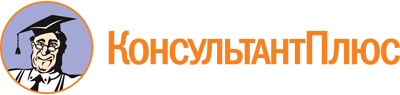 Закон Республики Карелия от 28.12.2012 N 1664-ЗРК
(ред. от 06.02.2023)
"О бесплатной юридической помощи в Республике Карелия и внесении изменений в отдельные законодательные акты Республики Карелия"
(принят ЗС РК 20.12.2012)Документ предоставлен КонсультантПлюс

www.consultant.ru

Дата сохранения: 16.06.2023
 28 декабря 2012 годаN 1664-ЗРКСписок изменяющих документов(в ред. Законов РК от 07.10.2013 N 1729-ЗРК,от 30.09.2014 N 1832-ЗРК, от 27.10.2014 N 1839-ЗРК,от 05.05.2016 N 2013-ЗРК, от 14.12.2018 N 2320-ЗРК,от 27.04.2022 N 2696-ЗРК, от 08.11.2022 N 2762-ЗРК,от 06.02.2023 N 2808-ЗРК)Изменения, внесенные Законом РК от 14.12.2018 N 2320-ЗРК в часть 2, вступили в силу с 1 января 2019 года.Изменения, внесенные Законом РК от 14.12.2018 N 2320-ЗРК в часть 1.1, вступили в силу с 1 января 2019 года.Изменения, внесенные Законом РК от 14.12.2018 N 2320-ЗРК в часть 2.1, вступили в силу с 1 января 2019 года.